Uczelnie artystyczneBulgariaTechnical University of Varna / www.tu-varna.bg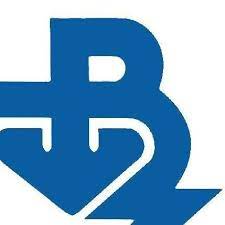 Erasmus code: BG VARNA02/ Country: BulgariaSubject area code: 212
Subject area name: Fashion, interior and industrial designStudy cycle: 1st
Number of students / mobility period: 2*5
Number of staff / mobility period: 2/5 days STAFinlandLab-Ammattikorkeakoulu Oy / www.lab.fi/fi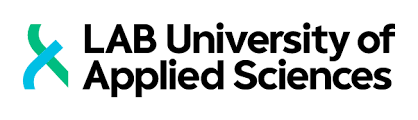 Erasmus code: SF LAHTI11Subject area code: 21
Subject area name: Arts n.f.dStudy cycle: 1st
Number of students / mobility period: 2*5
Number of staff / mobility period: 2/5 days STAOulu University of Applied Sciences / www.oamk.fi/en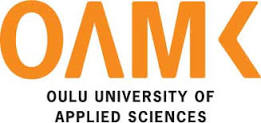 Erasmus code:  SF OULU11Subject area code: 21
Subject area name: Arts n.f.dStudy cycle: 1st
Number of students / mobility period: 2*5
Number of staff / mobility period: 2/5 days STASeinajoki University of Applied Science / www.seamk.fi/en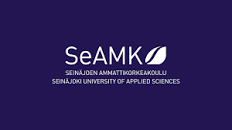 Erasmus code:  SF OULU11Subject area code: 21
Subject area name: Arts n.f.dStudy cycle: 1st
Number of students / mobility period: 2*5
Number of staff / mobility period: 2/5 days STASAVONIA University of Applied Science / www.savonia.fi/en/homepage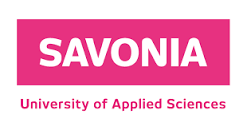 Erasmus code: SF KUOPIO08Subject area code: 21
Subject area name: Arts n.f.dStudy cycle: 1st
Number of students / mobility period: 2*5
Number of staff / mobility period: 2/5 days STAFranceLycée Techinque, Industriel et Commercail dla la Grand Tourrache www.lyceetourrache.com/fr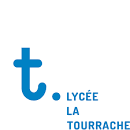 Erasmus code: F TOULON22Subject area code: 212
Subject area name: Arts n.f.dStudy cycle: 1st
Number of students / mobility period: 2*5
Number of staff / mobility period: 2/5 days STAGermanyHochschule Wismar / www.hs-wismar.de
Erasmus code: D WISMAR01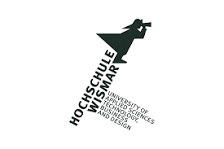 Subject area code: 212
Subject area name: Fashion, interior and industrial designStudy cycle: 1st
Number of students / mobility period: 2*5
Number of staff / mobility period: 2/5 days STA
ItalyUniversity of Palermo  
www.unipa.it/target/international-students/en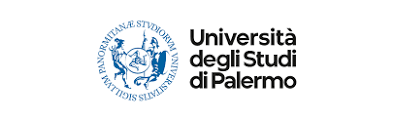 Erasmus code: I PALERMO01Subject area code: 21
Subject area name: Arts n.f.dStudy cycle: 1st
Number of students / mobility period: 4*5
Number of staff / mobility period: 1/5 days STA
PortugalUniversidade de Lisboa  Faculdade de Arquitetura www.fa.ulisboa.pt/index.php/pt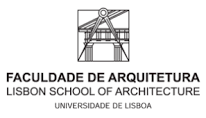 Erasmus code: P LISBOA109Subject area code: 212
Subject area name: Fashion, interior and industrial designStudy cycle: 1st
Number of students / mobility period: 2*5
Number of staff / mobility period: 1/5 days STA
SlovakiaTechnicka Univerzita v Kosicach / www.tuke.sk/wps/portal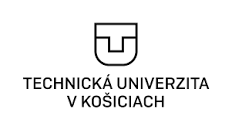 Erasmus code: SK KOSICE03Subject area code: 21
Subject area name: Art and Design
Study cycle: 1st
Number of students / mobility period: 6*5
Number of staff / mobility period: 1/5 days STA, 1/5 days STT
SpainUniversidad de Granada  / www.ugr.es
Erasmus code: E GRANADA01 / Country: SPAIN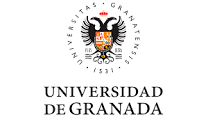 Subject area code: 21
Subject area name: Art and Design
Study cycle: 1st
Number of students / mobility period: 2*5
Number of staff / mobility period: 1/5 days
TurkeyIstanbul Gelisim University
www.gelisim.edu.tr/en/gelisim-homepage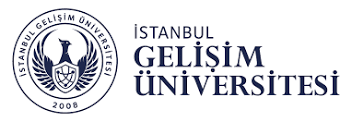 Erasmus code: TR ISTANBU32Subject area code: 21, 212
Subject area name: Art and Design, Fashion, interior and industrial design
Study cycle: 1st
Number of students / mobility period: 5*5
Number of staff / mobility period: 1/5 days
Bahcesehir University / www.int.bau.edu.tr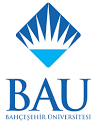 Erasmus code: TR ISTANBU08Subject area code:  212
Subject area name:  Fashion, interior and industrial design
Study cycle: 1st
Number of students / mobility period: 5*5
Number of staff / mobility period: 1/5 days

